Сумська міська радаVIIІ СКЛИКАННЯ XLIX СЕСІЯРІШЕННЯвід 31 січня 2024 року № 4422-МРм. Суми	Розглянувши звернення громадянина, надані документи, відповідно до статті 12 Земельного кодексу України, абзацу другого частини четвертої статті 15 Закону України «Про доступ до публічної інформації», враховуючи рекомендації постійної комісії з питань архітектури, містобудування, регулювання земельних відносин, природокористування та екології Сумської міської ради (протокол від 12 грудня 2023 року № 75), керуючись пунктом 34 частини першої статті 26 Закону України «Про місцеве самоврядування в Україні», Сумська міська рада ВИРІШИЛА:  Внести зміни до рішення Сумської міської ради від 17 листопада                           2023 року № 4328-МР «Про надання у власність Нікуліну Михайлу Федоровичу земельної ділянки, яка знаходиться у нього в користуванні (під  домоволодінням)», а саме: - в графі 3 пункту 1 додатку до рішення, замість цифр  «5910136600:022:002:0023» записати цифри «5910136600:22:002:0023», у зв’язку з технічною помилкою.Секретар Сумської міської ради 					         Артем КОБЗАРВиконавець: Клименко Юрій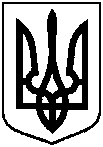 Про внесення змін до рішення Сумської міської ради від 17 листопада                           2023 року № 4328-МР «Про надання у власність Нікуліну Михайлу Федоровичу земельної ділянки, яка знаходиться у нього в користуванні (під  домоволодінням)»